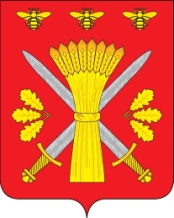 РОССИЙСКАЯ ФЕДЕРАЦИЯОРЛОВСКАЯ ОБЛАСТЬАДМИНИСТРАЦИЯ ТРОСНЯНСКОГО РАЙОНАПОСТАНОВЛЕНИЕот  21 ноября  2016 г.                                                                                                         № 191             с. ТроснаО внесении изменений в постановлениеадминистрации Троснянского района от 18.12.2015 г. № 354«Об утверждении Правил  определениятребований к  отдельным видам товаров, работ, услуг (в том числе предельные цены товаров, работ, услуг), закупаемым для обеспечения нужд органов местногосамоуправления, структурных подразделений администрации Троснянского района Орловской области, являющихся главными распорядителямибюджетных средств и подведомственными им казенными и бюджетными учреждениями»   В соответствии с пунктом 1 части 4 статьи 19 Федерального закона от 5 апреля 2013 года  N 44-ФЗ "О контрактной системе в сфере закупок товаров, работ, услуг для обеспечения государственных и муниципальных нужд" п о с т а н о в л я е т:         1. Внести  в приложение к постановлению администрации Троснянского района от 14 декабря 2015 г. № 354 «Об утверждении Правил определния Требований к отдельным видам товаров, работ, услуг (в том числе предельные цены товаров, работ, услуг), заключаемым для обеспечения нужд органов местного самоуправления, структурных подразделений администрации Троснянского района Орловской области, являющихся главными распорядителями бюджетных средств и подведомственными им казенными и бюджетными учреждениями» следующие изменения:-  часть 2 изложить в следующей редакции: «2. Муниципальные органы Троснянского района Орловской области утверждают определенные в соответствии 
с настоящими Правилами требования к закупаемым ими 
и подведомственными им казенными и бюджетными учреждениями отдельным видам товаров, работ, услуг, включающие перечень отдельных видов товаров, работ, услуг, их потребительские свойства (в том числе качество) и иные характеристики (в том числе предельные цены товаров, работ, услуг) (далее – ведомственный перечень).Ведомственный перечень составляется по форме согласно приложению 1 к настоящим Правилам на основании обязательного перечня отдельных видов товаров, работ, услуг, в отношении которых определяются требования к их потребительским свойствам (в том числе качеству) и иным характеристикам (в том числе предельные цены товаров, работ, услуг), предусмотренного приложением 2 (далее – обязательный перечень).Ведомственный перечень утверждается правовыми актами муниципальных органов.В отношении отдельных видов товаров, работ, услуг, включенных 
в обязательный перечень, в ведомственном перечне определяются 
их потребительские свойства (в том числе качество) и иные характеристики (в том числе предельные цены указанных товаров, работ, услуг), если указанные свойства и характеристики не определены в обязательном перечне.Органы местного самоуправления Троснянского района Орловской области в ведомственном перечне определяют значения характеристик (свойств) отдельных видов товаров, работ, услуг 
(в том числе предельные цены товаров, работ, услуг), включенных 
в обязательный перечень, в случае, если в обязательном перечне 
не определены значения таких характеристик (свойств), в том числе предельные цены товаров, работ, услуг»;- подпункт «а» части  3 изложить в следующей редакции: «а) доля оплаты по отдельному виду товаров, работ, услуг для обеспечения муниципальных нужд за отчетный финансовый год (в соответствии с графиками платежей) по контрактам, информация о которых включена в реестр контрактов, заключенных заказчиками, и реестр контрактов, содержащих сведения, составляющие государственную тайну, муниципальными органами и подведомственнми им учреждениями в общем объеме оплаты по контрактам, включенным в указанные реестры (по графикам платежей), заключенным соответствующими муниципальными органами и подведомственными им учреждениями»;            - часть 4 признать утратившей силу;-  часть 9  признать утратившей силу;-  Изложить приложение 2 к Правилам определения требований к отдельным видам товаров, работ, услуг (в том числе предельные цены товаров, работ, услуг), закупаемым для муниципальных нужд администрации Троснянского района Орловской области в новой редакции согласно приложению к настоящему постановлению.          2. Опубликовать настоящее постановление на официальном сайте администрации Троснянского района в сети Интернет.        3. Контроль за исполнением настоящего постановления оставляю за собой.Глава района                                                                      А.И. Насонов